Окружающий мир 4 класс «Школа 2100»Тема:  Как удаляются ненужные веществаЦели:  формировать у учащихся новые понятия о выделении, функции органов выделения;Развивать известные учащимся понятия о роли пищеварения; Оценить что полезно для организма, а что нет.Оборудование: компьютер, проектор, карточки, стаканы, вода, песок, бумага.I Актуализация знаний и проблемная ситуация.Письменный опрос.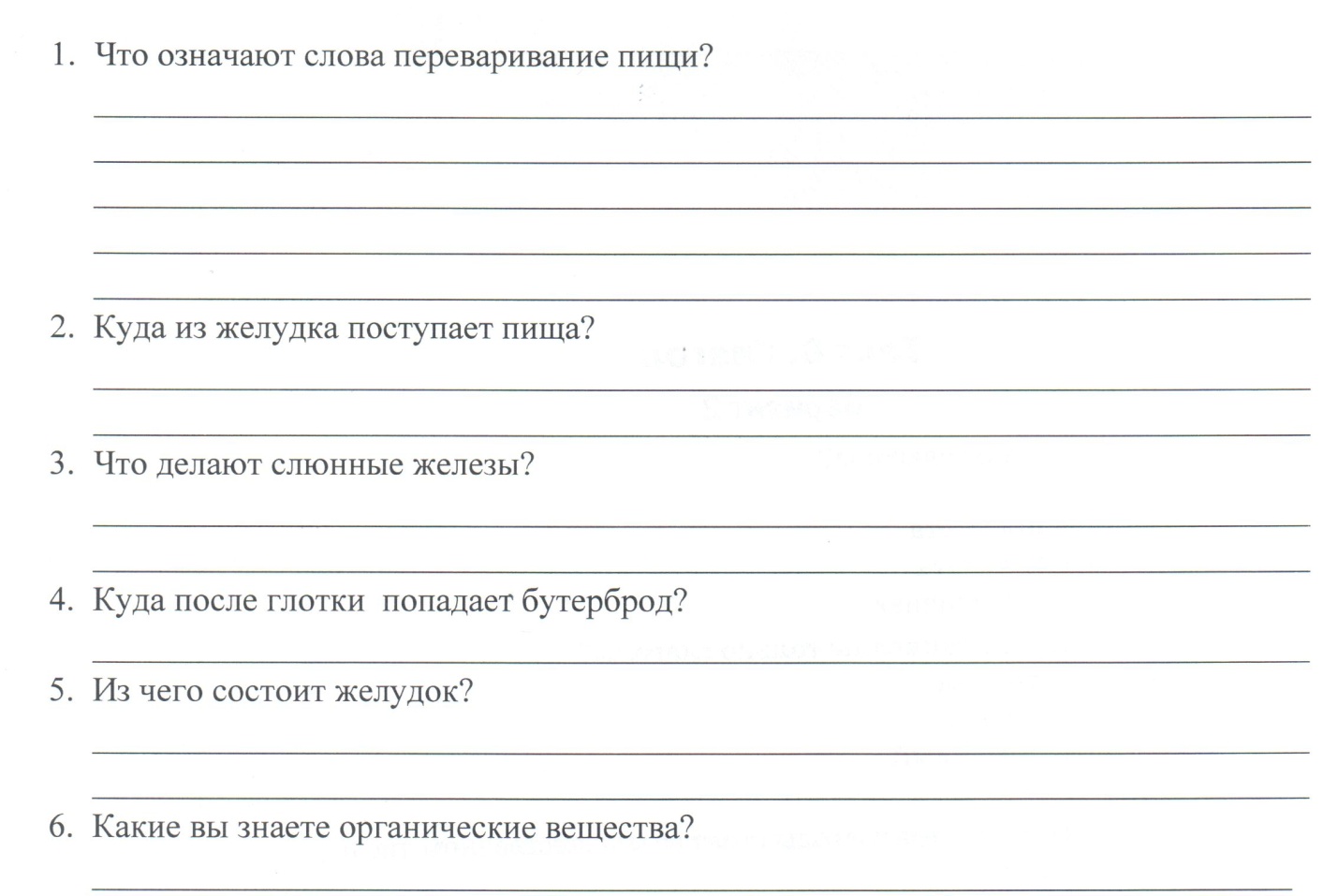 Творческие работы детей. Зачитывание сказок о «Путешествие бутерброда»- Прочитайте диалог Лены и Миши (сл. 2)- Давайте обсудим их мнения? (высказывание версий детей)- Какой у Вас возникает вопрос? (сл. 3)?!  Какие вещества и через какую систему органов выделяются  из организма?- Прежде чем ответить на проблемный вопрос, надо выяснить что…? (что мы уже знаем)- что такое обмен веществ? (сл. 4) (Это процесс обмена веществ между организмом и окружающей средой. Это процесс проходит только в живых организмах)- Какие вещества попадают в организм, и какие выделяются из него в процессе обмена веществ? - Какие знакомые вам органы удаляют углекислый газ, воду, непереваренные остатки пищи?- Какова же тема нашего урока?Выделение веществ из организма  (сл. 5)II Поиск решенияРабота с текстом  стр. 26- Через какие органы  выделяется наибольшее количество разнообразных  веществ?- Используя рисунок на стр. 27, определите, какие органы образуют  выделительную систему. (почки, мочеточники, мочевой пузырь)Полный рассказ учителя о выделительной системе (сл. 6)- А теперь проведём небольшой опыт. У вас на столах стакан с водой, песок, фильтрованная бумага, воронки. - Вам нужно предложить способ разделения этих веществ. (выполняется опыт по разделению веществ).- Кровь также несёт различные  вещества – и питательные, и уже ненужные, переработанные.-  Может ли  в нашем организме идти  аналогичный процесс (процесс фильтрации в почка)? (да)- Проверьте наше предположение по учебнику.- Рассказ учителя о почках. (сл. 7-8)- при нарушении работы обеих почек происходит сильное отравление всего организма и человек погибает уже через 5 дней.- Какими веществами отравляются человек с поврежденными почками, если никакие яды в его организм из внешней среды не поступали? (выделительная система очищает кровь от отходов жизнедеятельности клеток, если не работают почки, то эти вещества остаются в крови и вызывают отравление.)- Какую роль в организме играют почки? (выделение гипотезы)- Давайте попробуем разделить органы выделительной системы на две группы: Органы которые действуют самостоятельно; (почки, мочеточник)Органы, работой которых можно управлять по желанию; (мочевой пузырь) (сл. 9)III Самостоятельное применение знаний.Вопросы на стр. 27Выполнение заданий из рабочей тетрадиIV Итог урокаКакова роль выделительной системы?V Домашнее задание Тема № 5 учебника. Выполнение задания в тетради № 1